Annex 11: Market Map SampleSample of Market Map and Actors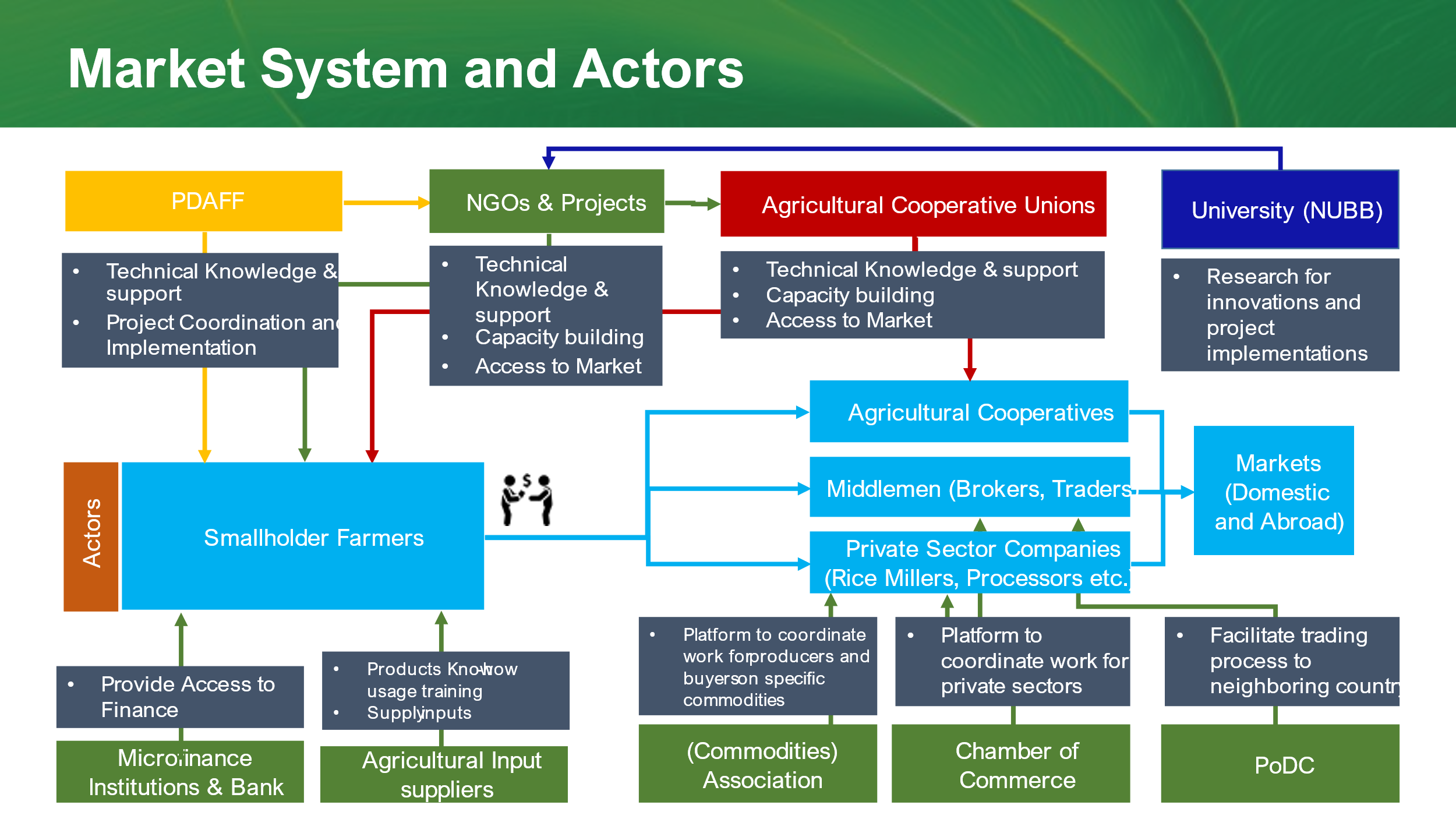 Tips: The arrow and actors can be mapped differently to be most relevant to the promoting technology. 